Nombre de Asignatura: Lenguaje y ComunicaciónNombre de la Unidad: Mi Lectura es mi aprendizaje.Fecha: Semana del Lunes 30 de marzo al Domingo 5 de abril.Texto del EstudianteCuaderno de Actividades Objetivo: Identificar el orden de las vocales y consonantes en el abecedario. Importante: Antes  de realizar la guía observar el siguiente video: https://www.youtube.com/watch?v=IlJ9tIjjCYQEl ABECEDARIO: las Letras, Sílabas, Vocales y Consonantes | Videos Educativos para Niños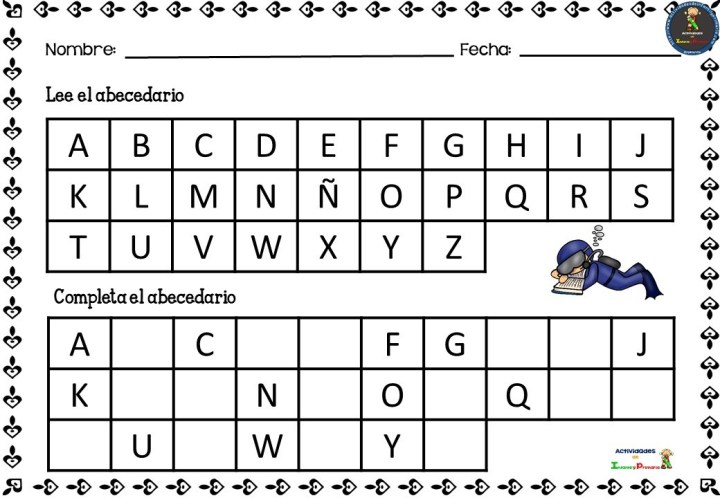 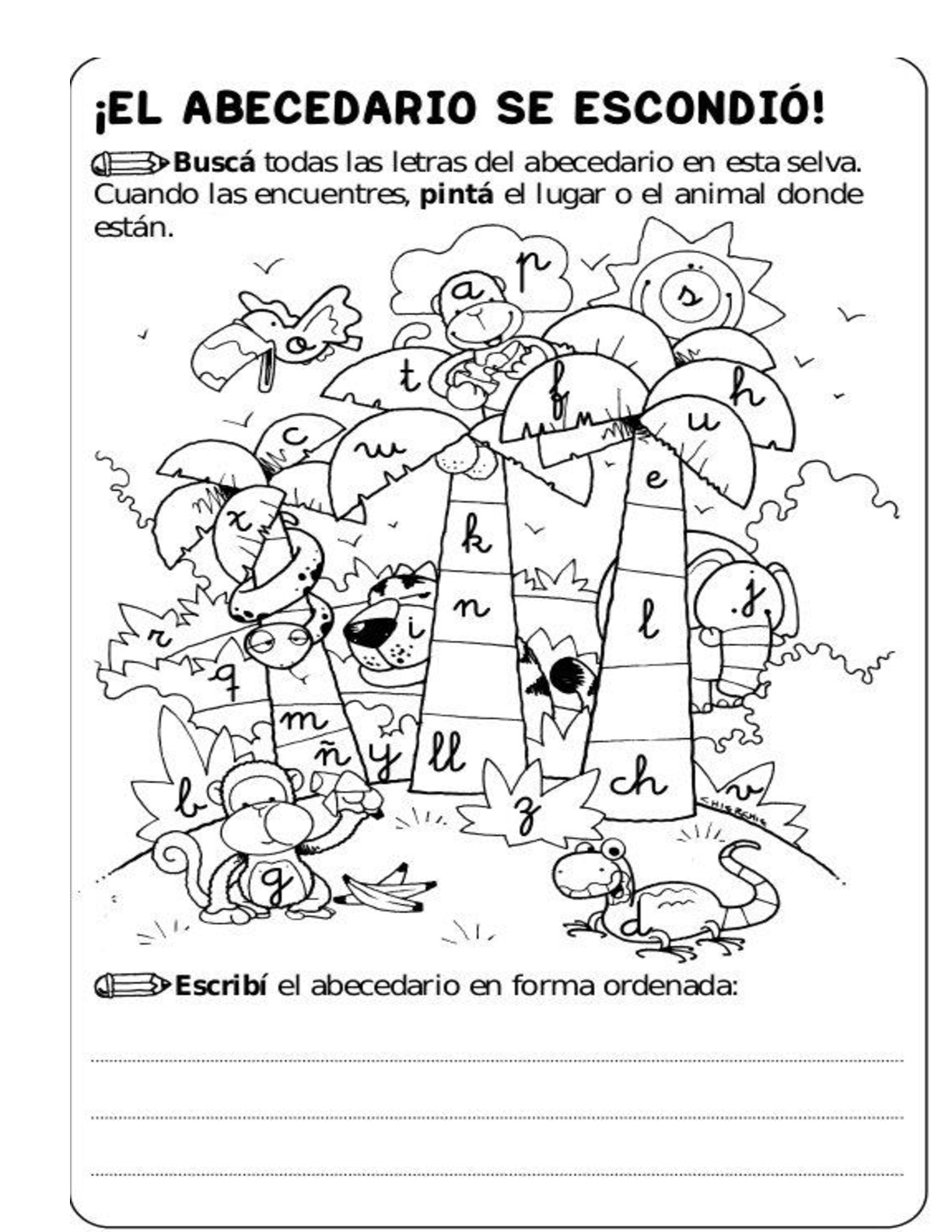 El Adjetivo CalificativoObjetivo: Reconocer Adjetivos Calificativos en imágenes, oraciones y textos.  Observa la imagen y luego, responde: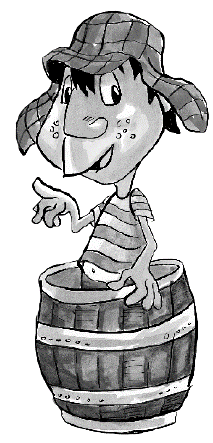 ¿Cómo se llama el personaje que observas?	____________________________________¿Cómo es?	____________________________________Menciona dos características de este personaje.	•	____________________________________		____________________________________	•	____________________________________		____________________________________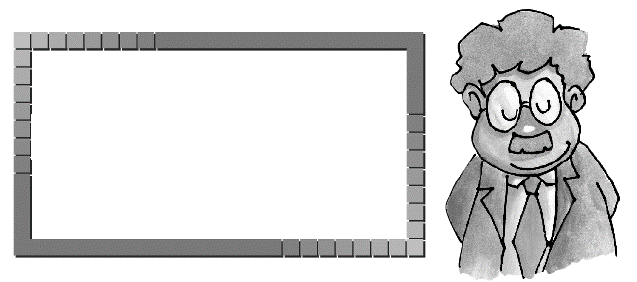 ¡Aplica lo aprendido!1.	Escribe un adjetivo calificativo para cada sustantivo: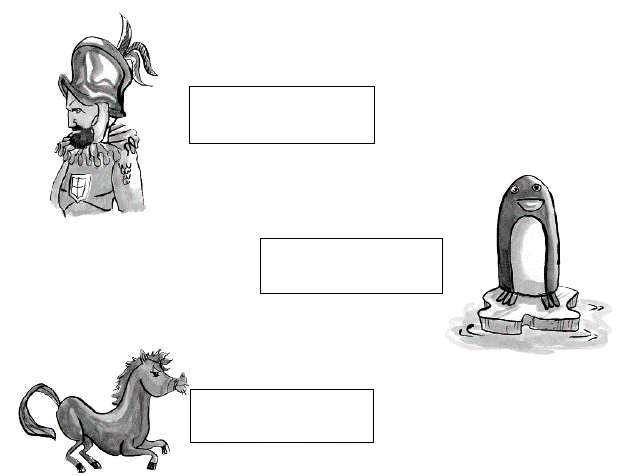 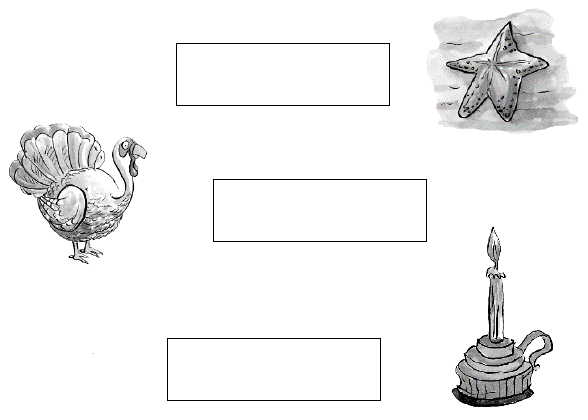 2.	Encuentra los adjetivos calificativos y enciérralos:3.	Escribe los adjetivos calificativos que encontraste:____________________________________________________________________________________________________________________________________________________________________________________4. Escribe los sustantivos adecuados para los siguientes adjetivos:_________________ delicada._________________ hermosa. _________________ gordo.Brillante	_________________.pequeña	_________________. 	5. Completa el texto con adjetivos calificativos.	El viajero entra en el (__________________________) comedor, una habitación (_________________) con el techo muy (_________________). Decoran los muros media docena de cuadros con pajaritos (_________________) y (_________________). A la mesa sirve la nana (_________________). Tiene los ojos (_________________) y (_________________) la boca (_________________), la nariz (_________________) y los dientes (_________________). La nana de esta casa es (_________________) y (_________________), siempre habla, sonríe y está atenta a lo que le pide el viajero.Páginas del libroActividad14 a la 19Lectura cuento “El niño más bueno del mundo y su gato Estropajo”20Responder en el cuaderno actividades 2, 3 y 4.21NO SE REALIZA.22Actividad realizarla en compañía de un familiar.23Imaginar y responder en voz alta.Escucha el cuento en el enlace: https://bit.ly/2Scz02Shttp://www.recursostic.cl/lic19/u1_gato24Conversar con algún familiar y responder en voz alta actividades 1 y 2.25Comentar preguntas en voz alta.Páginas del libroActividad14Junto con un familiar contar la historia en voz alta siguiendo la secuencia de imágenes. 15Responder en el cuaderno de actividades.16Responder en el cuaderno de actividades.17Responder en el cuaderno de actividades.18Responder en el cuaderno de actividades.19Responder en el cuaderno de actividades, actividad 2 y 3 (4 no se realiza)20Responder en el cuaderno de actividades.21Responder en el cuaderno de actividades actividad 2. (3 y 4 no se realiza)22Leer los avisos y conversar con un familiar la actividad de la letra a. 23Responder en el cuaderno de actividades, letra b. Pública tu aviso se escribe en el cuaderno. 24Responder en el cuaderno de actividades.25Responder en el cuaderno de actividades.